Приём в 1 классНа 2024-2025 учебный год будут набраны 2 первых класса в количестве 50 детей.Приказ об организации приема заявлений на обучение в 1 класс 2024 - 2025 учебного года	1. Нормативные документыПриказ Министерства просвещения Российской Федерации №707 от 08.10.2021 "О внесении изменений в приказ Министерства просвещения Российской Федерации от 02.09.2020 №458 "Об утверждении Порядка приема на обучение по образовательным программам начального общего, основного общего и среднего общего образования"Приказ Министерства просвещения Российской Федерации №458 от 02.09.2020 "Об утверждении Порядка приема на обучение по образовательным программам начального общего, основного общего и среднего общего образования"Образец заявления в 1 класс2. Закрепленные территории: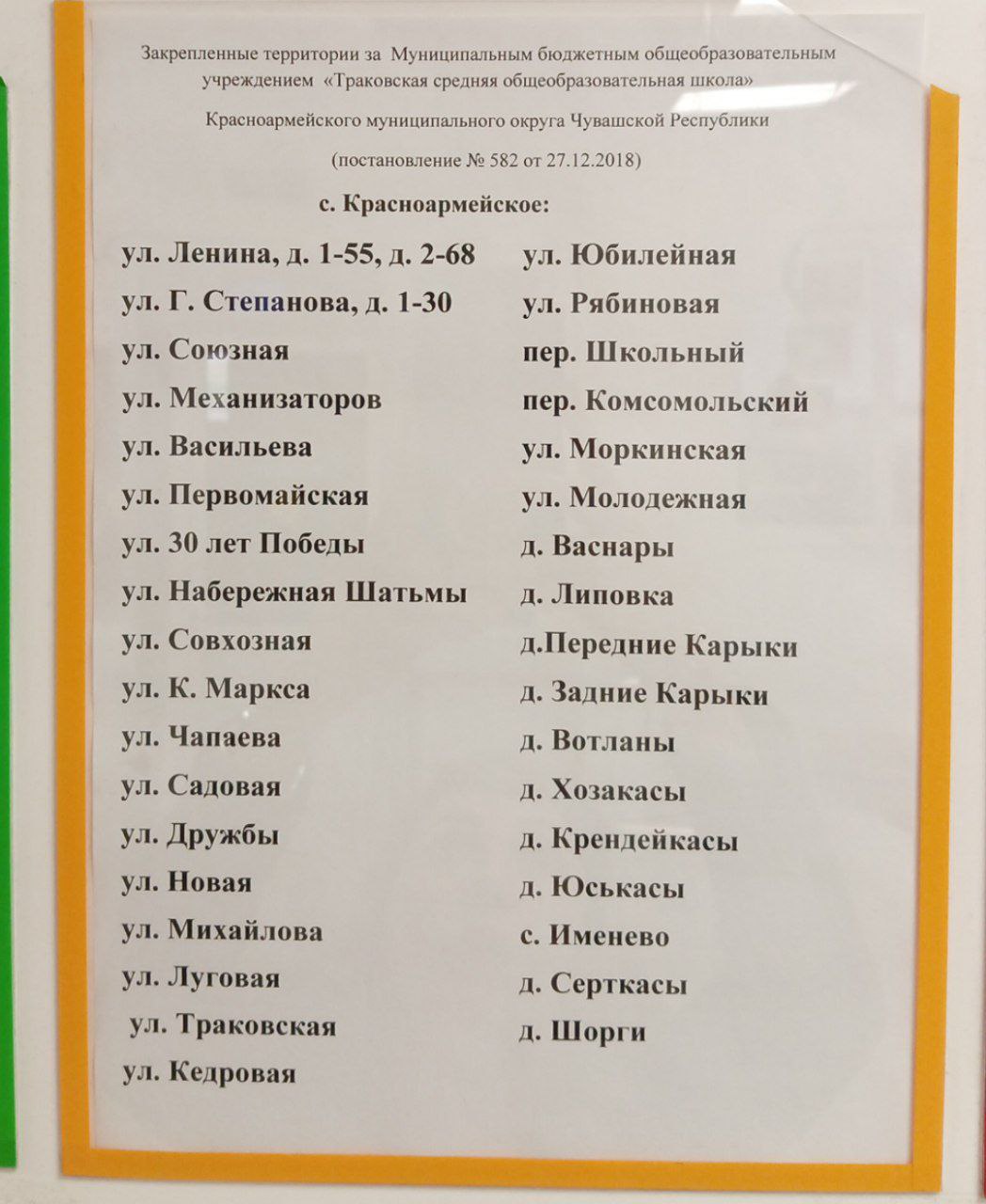 	  3. Сроки приема заявлений в первый класс:I этапС 1 апреля по 30 июня – прием детей, проживающих на закрепленной за школой территорий, в том числе имеющих право на получение мест в муниципальных образовательных учреждениях в первоочередном и преимущественном праве. Граждане, обладающие преимущественным правом зачисления, подают заявления без учета территориальной привязки. Граждане, обладающие первоочередным правом зачисления, подают заявление в соответствии с адресной привязкой.Приказы о зачислении для граждан, подающих заявление в период с 1 апреля по 30 июня текущего года, будут изданы в период с 1 по 5 июля текущего года в течение 3 рабочих дней.II этапС 6 июля по 5 сентября текущего года можно будет подать заявления на детей, не проживающих на закрепленной территории, до момента заполнения свободных мест. В данный период могут подавать заявления в том числе и граждане, обладающие первоочередным и преимущественным правом зачисления. Перед началом II этапа зачисления – 5 июля текущего года – информация о количестве свободных мест в первых классах будет опубликована на сайте каждой школы. Приказы о зачислении будут изданы в течение 5 рабочих дней после приема документов.Приказ руководителя учреждения размещается на официальном сайте и информационном стенде учреждения в день его издания.В первый класс принимаются дети, достигшие на 01.09.2023 возраста 6 лет и 6 месяцев, но не позже достижения ими возраста 8 лет.4.Способы подачи заявлений:Через портал "Госуслуги"; Через операторов почтовой связи общего пользования заказным письмом с уведомлением о вручении;Лично в общеобразовательной организации в соответствии с графиком приема заявленийОчередность устанавливается по времени подачи заявления. Если его подают через почтовое заявление, то будет указано время, когда курьер принес заявление в школу. При подаче на сайте госуслуг на заявлении появится автоматическая метка сразу после его создания.5. Для зачисления ребенка родителям следует представить следующие документы:документ, удостоверяющий личность родителя (законного представителя) ребенка;свидетельство о рождении ребенка или документ, подтверждающий родство заявителя;свидетельство о рождении полнородных и неполнородных брата и (или) сестры (в случае использования права преимущественного приема на обучение);документ, подтверждающий установление опеки или попечительства (при необходимости);документ о регистрации ребенка или поступающего по месту жительства или по месту пребывания на закрепленной территории или справку о приеме документов для оформления регистрации по месту жительства;справку с места работы родителя (законного представителя) ребенка (при наличии первоочередного права). Справка оформляется на официальном бланке выдающей организации, подписывается руководителем, заверяется печатью организации, указывается дата выдачи справки. Срок действия справки - 20 дней со дня выдачи;документ, подтверждающий право на получение мест в образовательных организациях в первоочередном и преимущественном праве.заключение ПМПК (при наличии);перечень дополнительных документов, необходимых для зачисления ребенка в возрасте до 6,6 или старше 8 лет.Иностранные граждане и лица без гражданства предъявляют все документы на русском языке вместе с заверенным в установленном порядке переводом на русский язык.6.Заявителям может быть отказано в приеме документов о зачислении в учреждение по следующим причинам:заявитель обратился в сроки, отличные от сроков приема заявлений;заявитель обратился в учреждение, многофункциональный центр вне приемного времени;с заявлением обратилось лицо, не уполномоченное в соответствии с документами на представление интересов ребенка;заявление подано не уполномоченным на подачу заявления лицом (в случае подачи заявления представителем заявителя);представленные документы содержат не заверенные уполномоченным на заверение документов лицом исправления и (или) приписки;представлены нечитаемые документы либо документы с повреждениями, помарками, подчистками, которые не позволяют однозначно истолковать содержание документов;истек срок действия справки с места работы (службы) и/или заключения педагога-психолога о психологической готовности ребенка к обучению в школе;непредставление или представление не в полном объеме документов;наличие ранее зарегистрированного заявления о зачислении в учреждение того же ребенка                                                        7.Основаниями для отказа в предоставлении услуги являются следующие факты:отсутствие свободных мест в учреждении.                                                                                                                                                                                                                                                               8.В случае отсутствия мест в образовательной организации родители (законные представители) ребенка для решения вопроса об устройстве ребенка в другую общеобразовательную организацию обращаются в управление образования Березовского городского округа.Информация о количестве мест для приема в образовательную организацию в целях обучения по реализуемым общеобразовательным программам размещается на информационных стендах, установленных в помещениях образовательной организации, на официальных сайтах образовательных организаций в информационно-телекоммуникационной сети Интернет.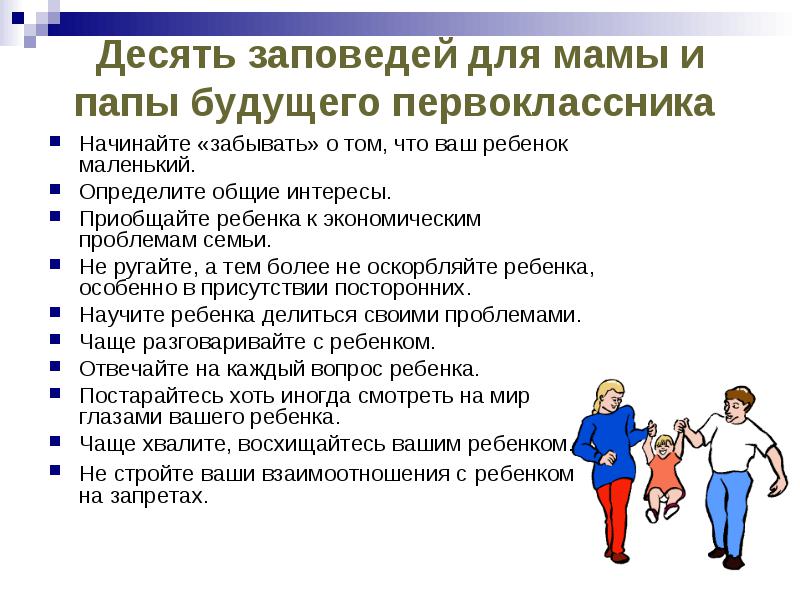 Памятка для родителей будущих первоклассников "Что должен знать и уметь первоклассник"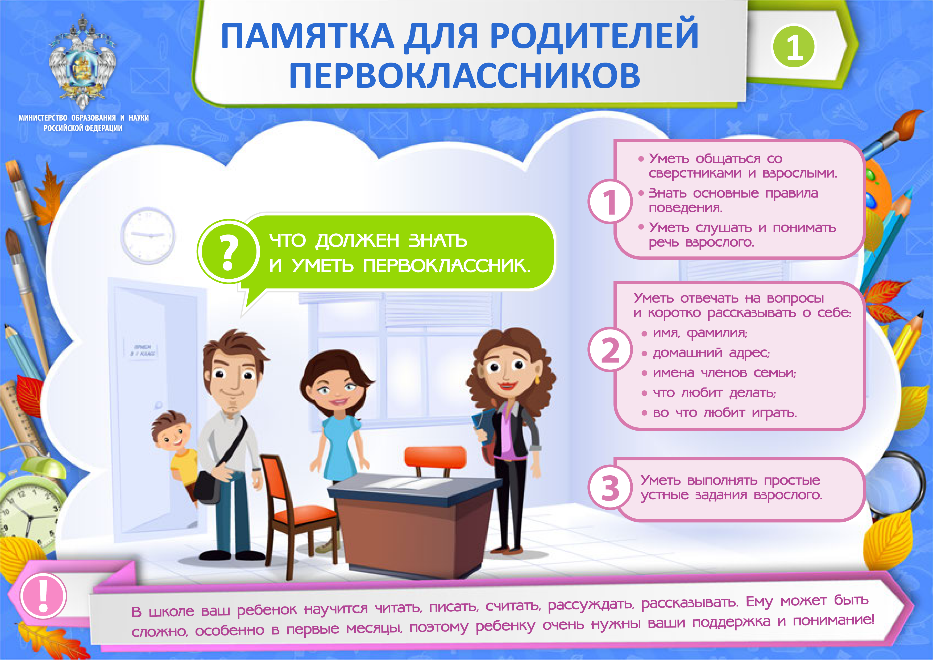 Памятка для родителей будущих первоклассников "Утро первоклассника", "Домашние задания"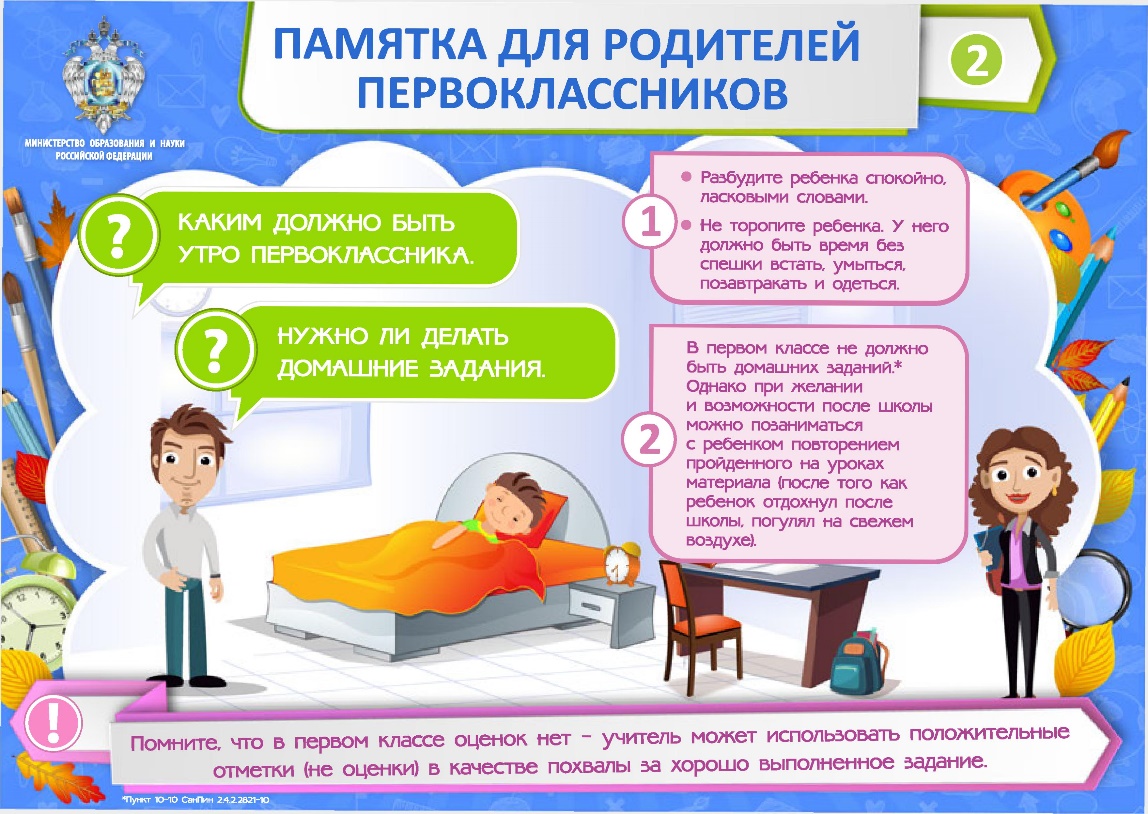 Памятка для родителей будущих первоклассников "Как правильно выбрать рюкзак (портфель)"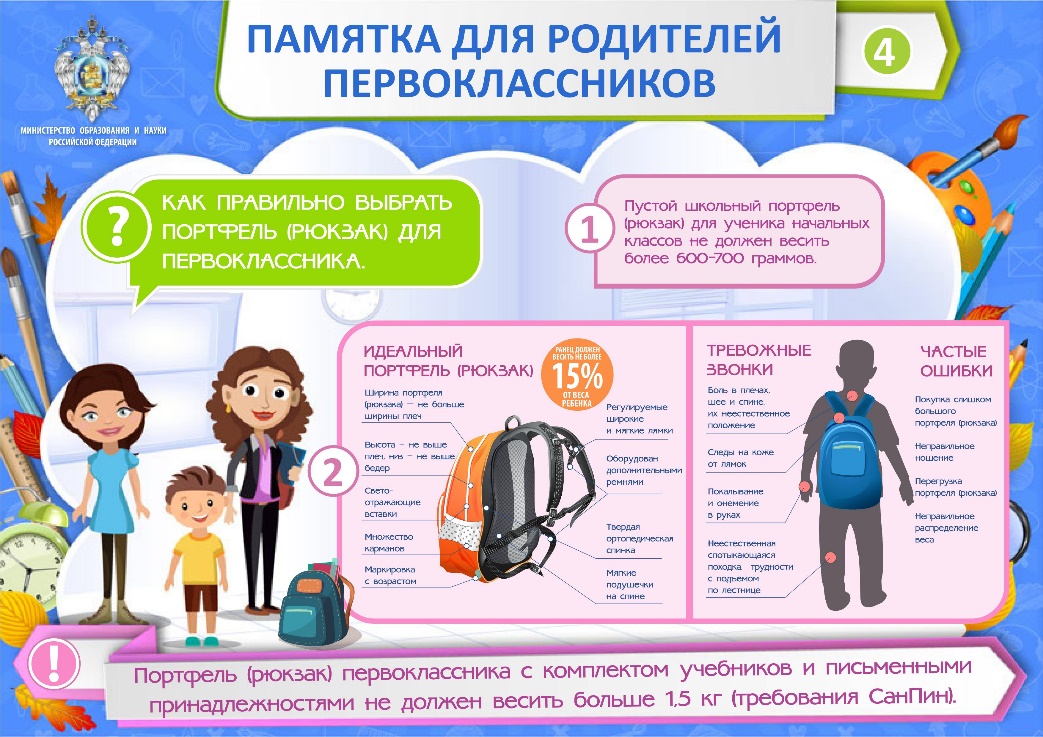 Памятка для родителей будущих первоклассников "Что положить в портфель первокласснику"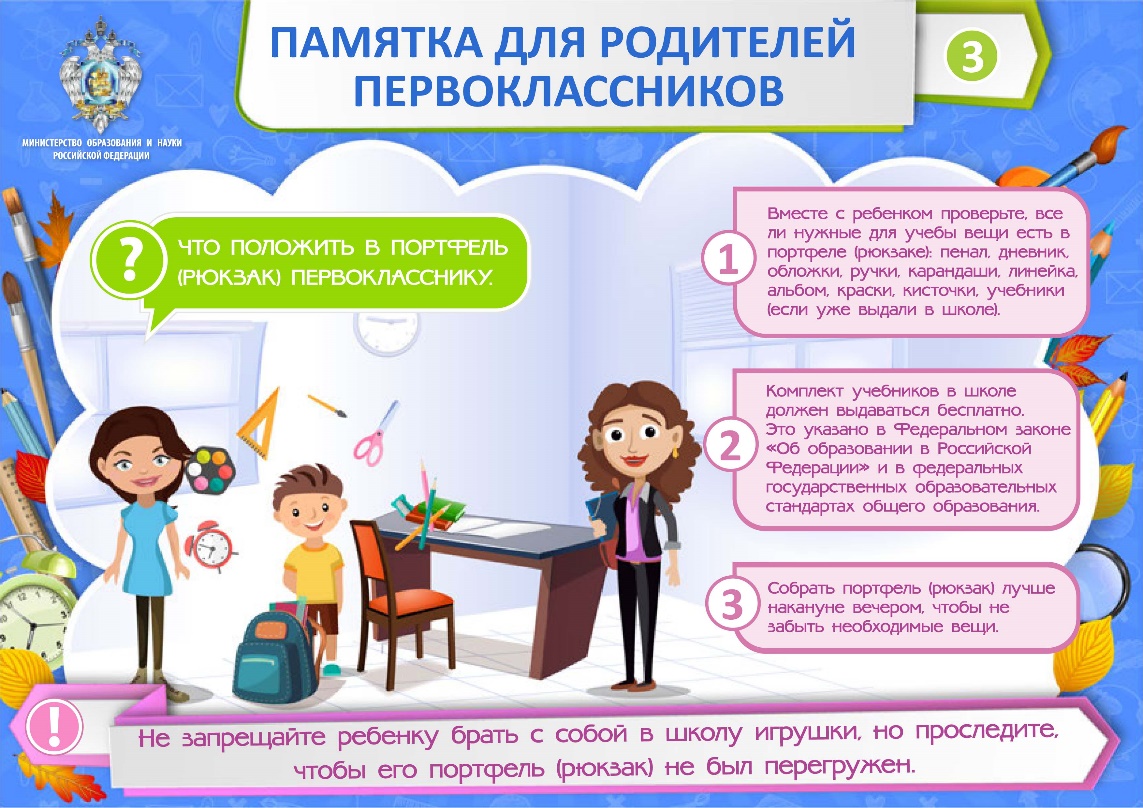 Памятка для родителей будущих первоклассников "Распорядок дня"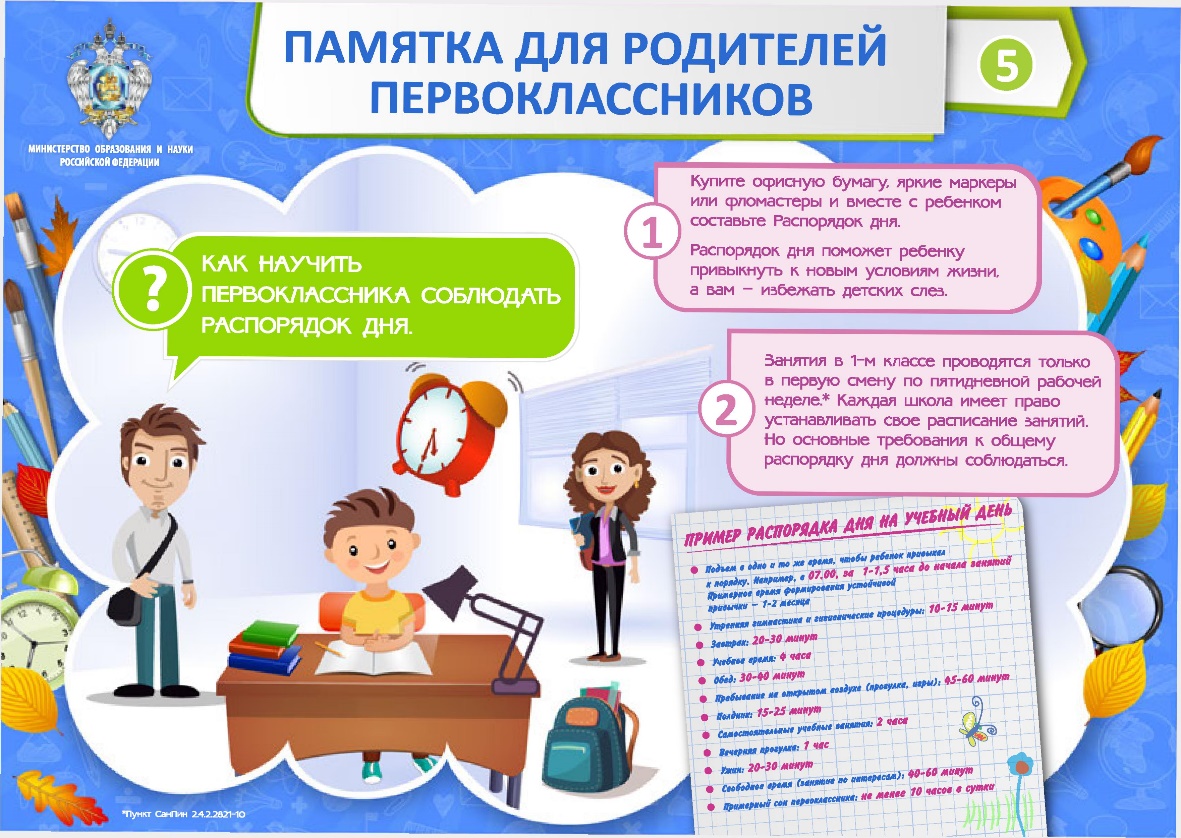 Памятка для родителей будущих первоклассников "Выбираем стул и стол"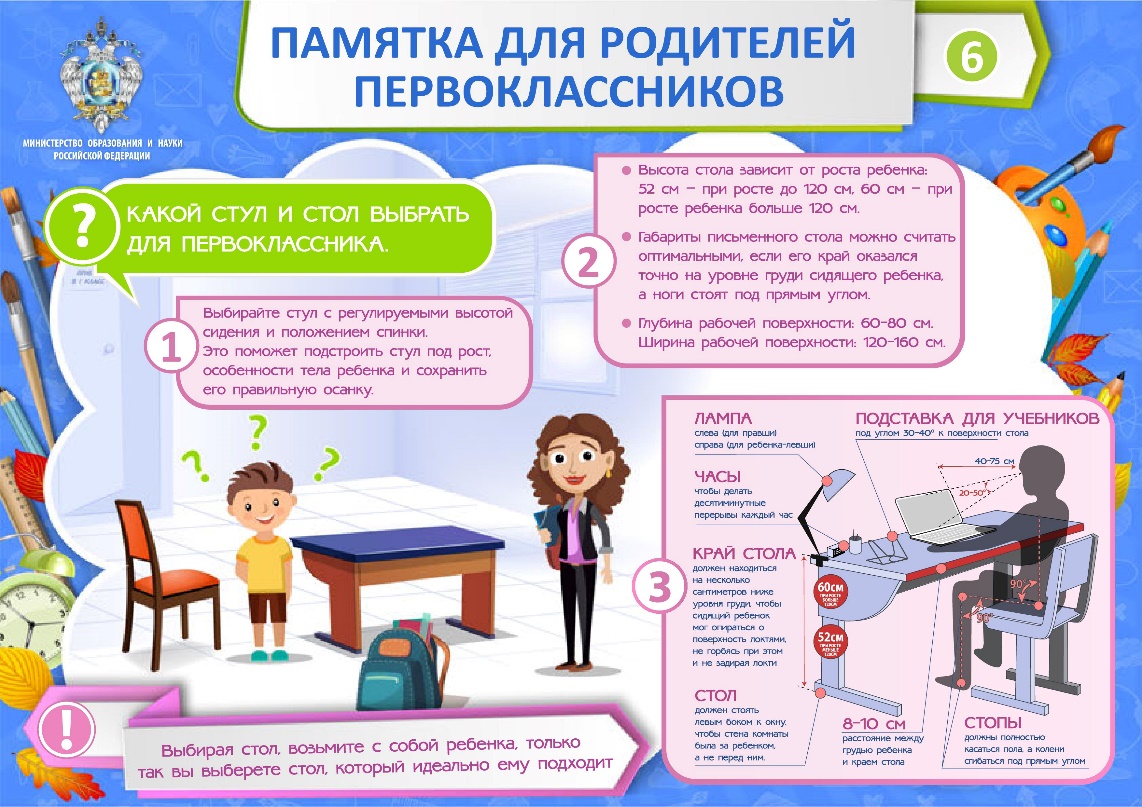 Памятка для родителей будущих первоклассников "Важные моменты"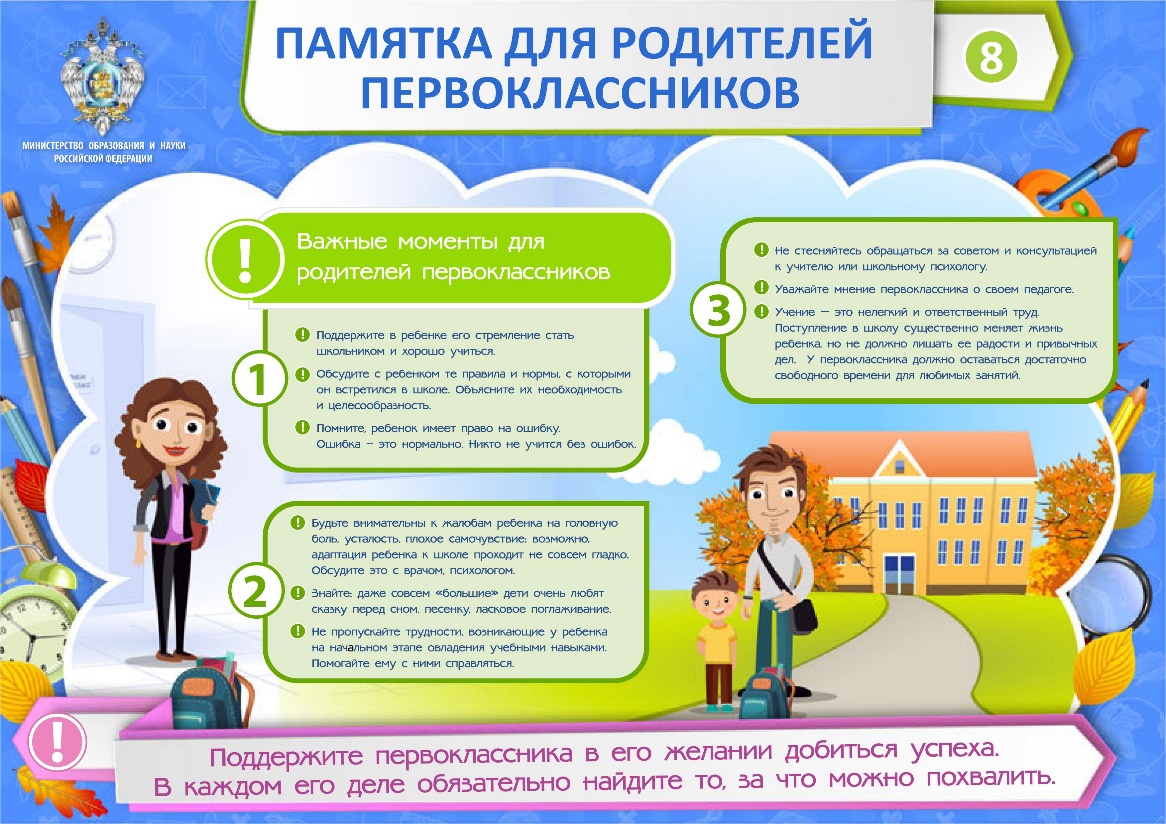 Памятка для родителей будущих первоклассников "Права и обязанности родителей"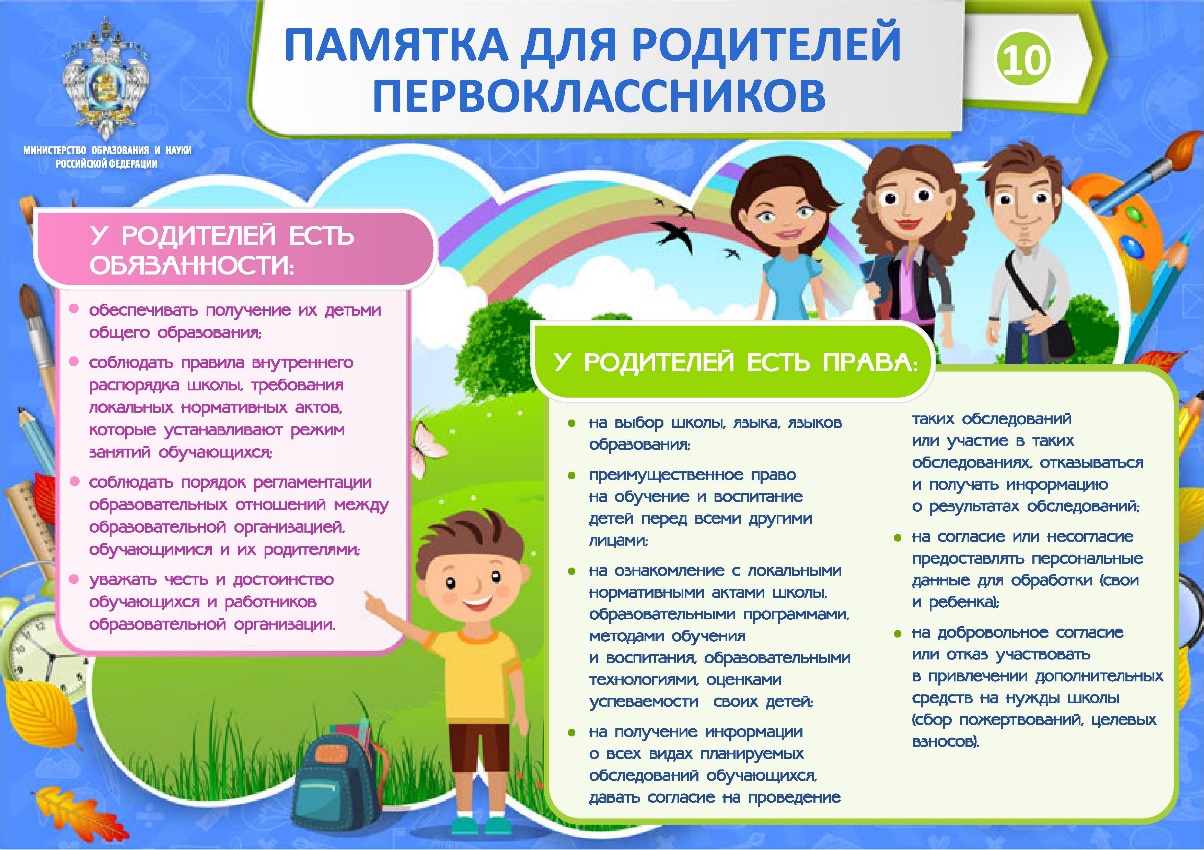 